主办单位:北京世企联合企业管理咨询有限公司    贸易安全及便利化研究中心培训费用: 3900元/人（含培训教材、午餐、茶歇、讲义、合影等）报名方式:北京010-62719488   手机/微信：13121135903杜老师参会对象: 企业管理层、海外营销公司、进出口部门、外贸企业老总、贸易部门等涉及海外市场人士。帮助外销团队改变观念突破传统思维，建立吻合客户和市场需求的销售和营销模式。提升服务和管理技能，突破销售成交障碍。培训通过互动方式，课程结合企业具体状况设计,案例讨论，实战工具提供使学员学以致用,.他主持的培训融理念,技巧,案例,游戏为一体,体现了参与性,趣味性和实战性.管理咨询方案更为企业量身定做，帮助企业解决实际瓶颈，辅导实战管理技能。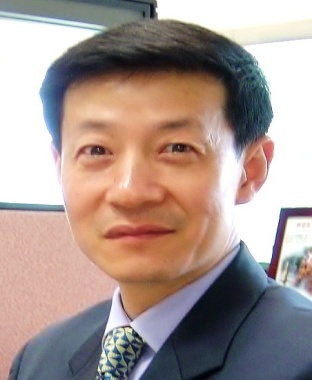 北京世企联合企业管理咨询有限公司海外营销培训师，拥有20年的贸易和销售渠道管理经验，在过去的十多年中曾长期接触全球买家,采购商和全国各地供应商,十分了解买家的真实需求和我们供应商外贸团队面临的挑战。在外销团队管理，销售实战方面有十多年的跨国公司管理和培训经验。曾任上海中欧国际工商学院EMBA、北大国际MBA国际营销项目讲师著有营销书籍《外贸参展全攻略》-如何有效参加B2B贸易商展。被全国近百家学院用于外贸实战教学参考。在过去的十多年里曾拜访过一千多家出口导向企业并为其提供咨询，培训和服务.为几百家中外企业，出口民营企业管理和一线销售人员培训，管理外销团队咨询。现在每月为三百多家企业的代表培训各类外销管理课程，涵盖全国近50个城市，举办过500多场专业的外贸培训，1万多家企业代表超过2万人次参加。接受过钟老师培训的进出口企业包括：索尼（中国）有限公司，西门子移动通信(中国)有限公司,上海强生，YKK拉链、ABB、青岛海尔、，山东金潮企业PPR管业。鲁西化工、潍柴动力、诺贝尔磁砖，英国BOC气体公司,英国文泰纸业公司,无锡小天鹅、格兰仕，德赛电器，上海电力公司,拜耳（中国） ,河南省服装进出口集团有限公司，广州轻出集团有限公司等数千家中国出口导向的中小企业。与广东省对外经济合作厅、汕头进出口商会、江门外经贸局，国际商会，广东揭阳中小企业协会、浙江温岭外经贸局、浙江海宁外经委、福建省外经委、江苏商会、苏州工商联合会、广交会、义乌博览会、东莞电子博览会、和B2B平台环球市场、中国制造网、环球资源联合为出口导向企业举办各类外贸培训课程。第一节：我们如何应对国际市场变化的挑战国际国内市场变化买家采购模式、习惯变化、市场变化供应商与买家沟通面临的困惑如何提升附加值的竞争单打独斗时代已过去，团队合作模式理念服务模式变化，报价员时代已过去改变“保姆型”跟单模式2017销售顾问时代第二节：出口营销应具备的能力什么是顾问式销售？为什么要顾向式销售顾问式销售与传统的销售区别顾问式销售对销售人员的全新要求一、锁定目标客户和市场能力鉴别和评估我们目标客户能力定义客户级别和潜力能力了解客户关注点，兴趣点有效鉴别客户是外销团队的管理重点目标客户的定义和分析二、提炼公司、产品服务卖点能力提炼我们公司及产品独特买点 如何专业地介绍我们的产品和服务三、将公司卖点转化为客户的利益能力特点利益销售法公司产品的特点和利益如何在沟通中表述如何从讲解员转换到销售员四、异议处理和见机成交的能力销售员如何建立销售意识了解不同业务类型客户的沟通特点如何有效跟进客户技巧分享沟通中如何发现客户的签约信号和时机如何处理客户反对意见五、销售解决方案而非产品的能力什么是解决方案式销售一站式采购方案整合采购方案+营销方案是最好的附值如何向客户提供方案策略？应对不同的客户类型了解基本的采购知识向客户提供够方案采购中的价值链制定方案要素客户是如何评估方案的？方案是否证明你倾听客户需求了（个性化？）六、维护和管理客户关系能力采购商采访分享在过去的几年中买卖关系发生了哪些变化？您决定与一个新供应商合作的关键因素是什么？供应商应该具备怎样的能力？供应商具备什么能力才能脱颖而出供应商要与您建立长期合作关系，必须具备怎样的特质？如何突破“保姆型”维护客户障碍；如何与不同合作阶段客户沟通策略：刚合作时的沟通要素；2-3次返单后的合作策略；长期合作客户的维护策略。东西方文化差异七、营销和开发客户能力销售与营销区别；如何推广,展示公司的独特卖点；留住客户的7个关键要素；实战营销推广方法分享；运用客户数据库营销方法分享；如何激活丢失和休眠客户第三节、大客户的开发及销售技巧一、客户的分类及大客户的定位开发大客户的意义大客户的种类和特点了解大客户的采购过程及对供应商的要求大客户关注什么？大客户服务的重要性什么是大客户服务？营销中的2/8定律维护大客户的重要意义二、如何围绕大客户的需求进行服务建立目标客户标准、需求定位锁定目标客户和市场讨论：如何界定大客户及大客户的标准评估客户案例参考建立大客户档案搭建服务团队沟通平台了解大客户的采购决策过程和特点确定营销策略，产品开发及制定市场推广和销售计划三、如何向客户提供方案策略？了解客户的背景分析不同的销售对象应对不同的客户类型了解基本的采购知识采购中的价值链制定方案要素和方案等级客户是如何评估方案的如何有效进行采购项目管理了解客户采购流程与决策过程项目管理工具分享第四节：国际谈判和成交技巧什么是商务谈判？什么是双赢思维的谈判理念什么时候需要谈判呢？一、成功地与客户沟通策略与客户沟通谈判实战技能分享销售沟通中的发问技巧如何从面对面地沟通了解客户兴趣点和关注点 买家采访：如何有效沟通二、面对面的谈判礼仪专业商务礼仪和行为规范外贸沟通中应注意的销售礼仪和行为举止商谈的距离个人谈判入座的位置站立展示的位置如何有效展示产品，目录、资料方法在Showroom中的展示技巧 如何面对一对一，一对多的买家销售情景三、商务接待技巧如何接待和安排客户来访如何接机，如何安排行程如何接待不同等级的客户安排商务谈判应注意要素商务接待后的如何专业跟进欧美商务礼品习惯掌握女士优先原则商务餐饮礼仪中外餐饮接待文化区别如何与老外用餐和点餐四、不同场合的谈判技巧如何接待主动来司客户 公司接待中如何鉴别客户？如何接待邀请客户来公司洽谈业务如何应邀去客户处展示和谈判拜访客户应注意的礼仪如何在客户参观公司中引导销售展会现场如何吸引买家？如何专业沟通？海外客户拜访策略和方法分享第五节、回顾总结、问题答疑[报名信息表]我单位共人确定报名参加 2017年月日在举办的《出口营销技巧、海外客户开发与维护管理》培训班。此表所填信息仅用于招生工作，如需参加请填写回传给我们，以便及时为您安排会务并发确认函，谢谢支持！报名方式如下：Email：13121135903@qq.com单位名称:地 址:联系人姓名:部门/职务:部门/职务:电话/手 机:E-mail:E-mail:参 会 学 员 信 息参 会 学 员 信 息参 会 学 员 信 息参 会 学 员 信 息参 会 学 员 信 息参 会 学 员 信 息参 会 学 员 信 息参 会 学 员 信 息参 会 学 员 信 息参 会 学 员 信 息参 会 学 员 信 息姓 名姓 名性 别职 位职 位手 机手 机E-mailE-mailE-mail金 额缴费方式缴费方式 □ 转帐   □ 现金  （请选择 在□打√） □ 转帐   □ 现金  （请选择 在□打√） □ 转帐   □ 现金  （请选择 在□打√） □ 转帐   □ 现金  （请选择 在□打√） □ 转帐   □ 现金  （请选择 在□打√）会员ID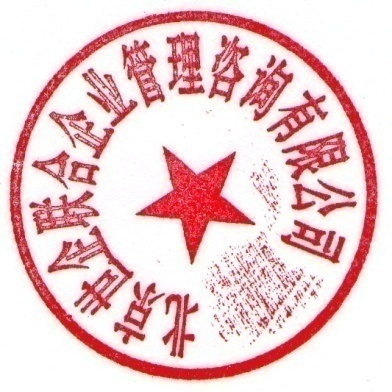 会员ID住宿要求住宿要求预定：双人房___间；单人房___间，住宿时间：__ 月 __ 至 __ 日(不用预定请留空)预定：双人房___间；单人房___间，住宿时间：__ 月 __ 至 __ 日(不用预定请留空)预定：双人房___间；单人房___间，住宿时间：__ 月 __ 至 __ 日(不用预定请留空)预定：双人房___间；单人房___间，住宿时间：__ 月 __ 至 __ 日(不用预定请留空)预定：双人房___间；单人房___间，住宿时间：__ 月 __ 至 __ 日(不用预定请留空)预定：双人房___间；单人房___间，住宿时间：__ 月 __ 至 __ 日(不用预定请留空)预定：双人房___间；单人房___间，住宿时间：__ 月 __ 至 __ 日(不用预定请留空)预定：双人房___间；单人房___间，住宿时间：__ 月 __ 至 __ 日(不用预定请留空)预定：双人房___间；单人房___间，住宿时间：__ 月 __ 至 __ 日(不用预定请留空)